č.j.4120/2020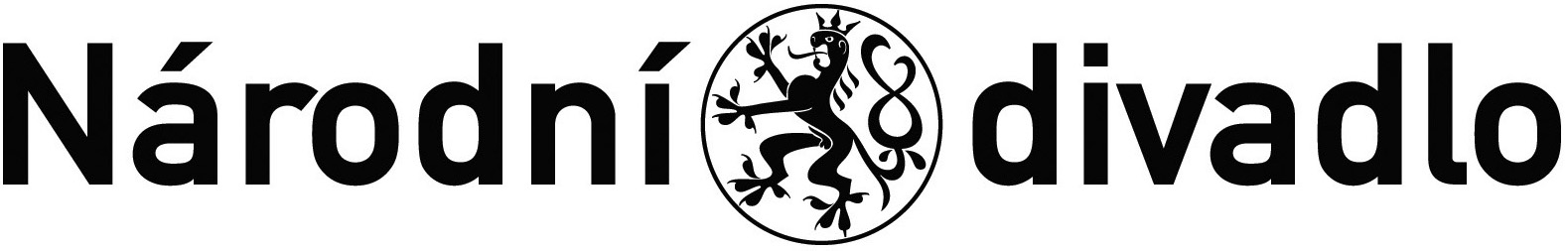 Název akce: Oprava a malování ubytoven UA3 a UA5T004/20V/00006766I. Smluvní strany ObjednatelNárodní divadlo se sídlem Ostrovní 1, 112 30 Praha 1zastoupené: Ing. Janem Míkou – zástupcem ředitele TPS NDIČ: 000 23 337DIČ: CZ 000 23 337(dále jen objednatel)aZhotovitelINOVA STAV, spol. s r.o.se sídlem: Pod baštami 277/4, 160 00 Praha 6, Hradčanyzastoupená: Michalem Gnolem, jednatelemZápis do OR: C 74013 vedená u Městského soudu v PrazeIČ: 26142848DIČ: CZ26142848(dále jen zhotovitel)uzavírají dnešního dne ve vzájemném konsenzu tentoDODATEK č. 1 KE SMLOUVĚ O DÍLO č. THS OO 10/2020podle ustanovení §  násl. zákona č. 89/2012 Sb., občanského zákoníku, v platném zněníII. Úvodní ustanoveníVzhledem k tomu, že se v průběhu provádění díla vyskytla potřeba změny smluvních podmínek spočívající v provedení víceprací – přidání izolací, se účastníci smluvního vztahu dohodli na změně a doplnění výše uvedené smlouvy ze dne 13.11.2020 (dále jen „Smlouva“) takto:III. Změny ustanovení SmlouvyČlánek II. - Předmět smlouvy, odst. 2.– Bližší specifikace předmětu díla – se doplňuje o text:   Předmětem změny jsou rovněž stavební práce (vícepráce) dle rozpočtu, který tvoří přílohu č. 1 tohoto dodatku.Článek VI – Cena za dílo - se mění a nově zní takto:Za provedení díla dle čl. II. této smlouvy se stanoví smluvní cena dle zákona č. 526/1990 Sb., o cenách, v platném znění, a to ve výši:	Cena bez DPH:		75.754,10 KčVícepráce:                     	  9.000,- KčCena celkem bez DPH:	84.754,10 KčBude použit režim přenesení daňové povinnosti podle § 92a zákona č. 235/2004 Sb., o DPH, v platném znění. DPH ve výši 21% odvede objednatel.Tato cena je cenou maximální, tedy nejvýše přípustnou. Smluvní strany se dohodly, že v případě provádění díla po částech, zhotovitel není oprávněn požadovat během provádění díla přiměřenou část odměny. Smluvní strany tedy vyloučily uplatnění § 2610 odst.  § 2611 občanského zákona. Smluvní strany vyloučily užití § 2620 odst. 2 občanského zákona. Zhotovitel tak není oprávněn žádat soud o zvýšení ceny díla v případě, že nastane zcela mimořádná nepředvídatelná okolnost, která by dokončení díla značně stěžovala.XIII. Závěrečná ustanoveníTento dodatek č. 1 nabývá platnosti dnem jeho podpisu oběma smluvními stranami a účinnosti dnem uveřejnění v Registru smluv dle zákona č. 340/2015 Sb. Ostatní ustanovení a přílohy smlouvy tímto dodatkem nezměněné, zůstávají v platnosti.Tento dodatek č. 1 se vyhotovuje ve dvou výtiscích s platností originálu, z nichž po jednom potvrzeném obdrží každá smluvní strana. Nedílnou součástí dodatku č. 1 jsou jeho přílohy.Práva a povinnosti smluvních stran vyplývající z tohoto dodatku č. 1 se řídí občanským zákoníkem, není-li stanoveno jinak.Obě smluvní strany prohlašují, že si dodatek č. 1 přečetly, s jeho obsahem souhlasí a na důkaz toho připojují své podpisy.Přílohy: 	Příloha  č.1 – rozpočet na přidání izolaceV Praze dne	V Praze dne…………………………………	………………………………… 	Národní divadloMichal Gnol	Ing. Jan Míkajednatel	zástupce ředitele TPS ND